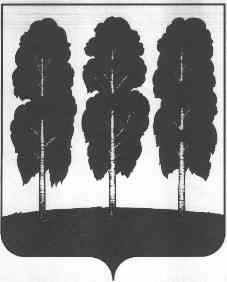 АДМИНИСТРАЦИЯ БЕРЕЗОВСКОГО РАЙОНАХАНТЫ-МАНСИЙСКОГО АВТОНОМНОГО ОКРУГА – ЮГРЫПОСТАНОВЛЕНИЕ от 16.02.2021                                                                                                      № 186пгт. БерезовоО внесении изменений в постановление администрации Березовского района от 08.06.2018 № 492 «Об утверждении административного регламента предоставления муниципальной услуги «Предоставление разрешения на условно разрешенный вид использования земельного участка или объекта капитального строительства» и признании утратившими силу некоторых муниципальных правовых актов администрации Березовского районаВ целях приведения нормативного правового акта администрации Березовского района в соответствие с действующим законодательством: 	1. Внести в  постановление администрации Березовского района от 08.06.2018 № 492 «Об утверждении административного регламента предоставления муниципальной услуги «Предоставление разрешения на условно разрешенный вид использования земельного участка или объекта капитального строительства» и признании утратившими силу некоторых муниципальных правовых актов администрации Березовского района» следующие изменения:1.1. Преамбулу постановления изложить в следующей редакции:«В соответствии с Градостроительным Кодексом Российской Федерации, Федеральными законами от 27 июля 2010 года № 210-ФЗ «Об организации предоставления государственных и муниципальных услуг», от 06 октября 2003 года  № 131-ФЗ «Об общих принципах организации местного самоуправления в Российской Федерации», постановлениями администрации Березовского района от 05 августа 2014 года № 1196 «Об утверждении Порядка разработки и утверждения административных регламентов предоставления муниципальных услуг, проведения экспертизы и их проектов», от 29 декабря 2020 года № 1275 «Об утверждении Порядка подачи и  рассмотрения жалоб на решения и действия (бездействие) администрации Березовского района, ее структурных подразделений, их должностных лиц, муниципальных служащих и признании утратившими силу некоторых муниципальных правовых актов.»;1.2. В   приложении к постановлению:1.2.1. абзац четвертый подпункта 1.3.4 пункта 1.3 раздела 1  изложить в следующей редакции:«Информирование заявителей о порядке предоставления муниципальной услуги в автономном учреждении Ханты-Мансийского автономного округа – Югры «Многофункциональный центр предоставления государственных и муниципальных услуг Югры» (далее – многофункциональный центр, МФЦ), а также по иным вопросам, связанным с предоставлением муниципальной услуги, осуществляется МФЦ в соответствии с заключенным соглашением и регламентом работы МФЦ.»;1.2.2. абзац шестой подпункта 1.3.6 пункта 1.3 раздела 1   изложить в следующей редакции:«- информацию об МФЦ заявитель может получить посредством обращения к порталу многофункциональных центров Ханты-Мансийского автономного округа - Югры (http://mfc.admhmao.ru/)( далее - портал МФЦ).»;1.2.3. Абзац четвертый  пункта 2.2 раздела 2 изложить в следующей редакции:«За получением муниципальной услуги заявитель может также обратиться в МФЦ.»;1.2.4. в абзаце четвертом пункта 2.14 раздела 2 слова «посредством официального сайта МФЦ Ханты-Мансийского автономного округа – Югры (далее – официальный сайт МФЦ» заменить словами «посредством портала МФЦ»;«- запись на прием в МФЦ для подачи заявления о предоставлении муниципальной услуги посредством портала МФЦ;»;1.2.5. Абзац восьмой пункта 2.14  раздела 2 изложить в следующей редакции: «- досудебное (внесудебное) обжалование решений и действий (бездействии) Отдела, МФЦ, а также их должностных лиц, муниципальных служащих, работников, посредством Единого и регионального порталов, официального сайта органов местного самоуправления, портала МФЦ.»;1.2.6. Абзац второй подпункта 1 пункта 3.7  раздела 3 изложить в следующей редакции: «Запись на прием в МФЦ осуществляется посредством   портала МФЦ: http://mfc.admhmao.ru. Заявителю предоставляется возможность записи в любые свободные для приема дату и время в пределах установленного в МФЦ графика приема заявителей.»;1.2.7. Абзац третий пункта 5.2 раздела 5 изложить в следующей редакции:«Жалоба на решения, действия (бездействие) МФЦ либо его руководителя подается для рассмотрения в Департамент экономического развития Ханты-Мансийского автономного округа – Югры. Жалоба на решения, действия (бездействие) работников МФЦ подается для рассмотрения руководителю МФЦ.»; 1.2.8. Пункт 5.4 раздела 5 изложить в следующей редакции:«5.4. Перечень нормативно правовых актов, регулирующих порядок досудебного (внесудебного) обжалования решений и действий (бездействия) отдела, предоставляющего муниципальную услугу, МФЦ, а также их должностных лиц, муниципальных служащих, работников:1) Федеральный закон от 27.07.2010 № 210-ФЗ «Об организации предоставления государственных и муниципальных услуг»;2) постановление Правительства Ханты-Мансийского автономного округа - Югры от 02.11.2012 № 431-п «О порядке подачи и рассмотрения жалоб на решения и действия (бездействие) исполнительных органов государственной власти Ханты-Мансийского автономного округа - Югры, предоставляющих государственные услуги, и их должностных лиц, государственных гражданских служащих Ханты-Мансийского автономного округа - Югры, автономного учреждения Ханты-Мансийского автономного округа - Югры «Многофункциональный центр предоставления государственных и муниципальных услуг Югры» и его работников»;3) постановление администрации Березовского района от 29.12.2020  № 1275 «Об утверждении Порядка подачи и  рассмотрения жалоб на решения и действия (бездействие) администрации Березовского района, ее структурных подразделений, их должностных лиц, муниципальных служащих и признании утратившими силу некоторых муниципальных правовых актов.». 2. Опубликовать настоящее постановление в газете «Жизнь Югры» и разместить на официальном веб-сайте органов местного самоуправления Березовского района.3. Настоящее постановление вступает в силу после его официального опубликования.И.о. главы района                                                                                          С.Н. Титов